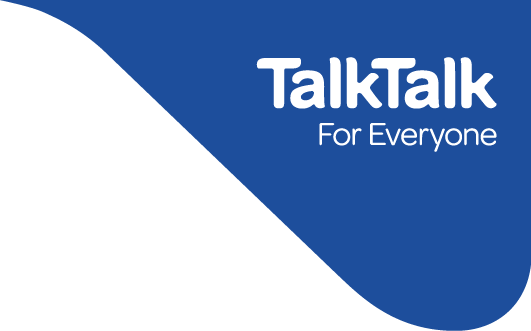 Directorate Change - TalkTalk Telecom Group PLC (“Company”)James Powell with effect from today is stepping down as a Non-Executive Director of the Company. The Company wishes to thank Mr. Powell for his contribution to the Board and wishes him well for the future.Contact details:Investor Relations:Tim Warrington+44 (0) 20 3417 1821Media:Iain Wood+44 (0) 799 078 5019